Denton Magnet School of TechnologyDigital Video Production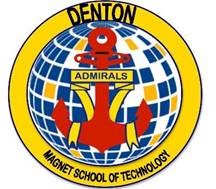 “Technology is anything that wasn’t around when you were born”. - Alan Kay COURSE DESCRIPTIONDigital Video Production is an introduction for 6th, 7th and 8th grade students to see possibilities that come from creativity in merging different types of technology like digital images, video, and sound into final projects that can be shared out. It is designed to continue students’ growth in art elements and principles through a variety of current video collection and editing programs. Students will have the opportunity to experience real life video production careers and projects.SUPPLIESPocket BinderUSB Drive/Flash Drive - 4 GB or moreHeadphones or Ear-buds *optional*EXPECTATIONS In this class…We are prepared and logged in before the bell rings.We are respectful when it is our time to listen.We help and encourage.We explore all options in our projects to make them our very best.We are careful with equipment and keep food/drink away.*Understanding that the software used in class is not a requirement to have at home, it is expected that students come to class understanding each minute is of value.GRADE BREAKDOWNGrades are calculated on a percentage basis.  The value of each individual assignment varies.  Students earn a grade based on the quality and accuracy of the work they complete.  Overall class grades are based on straight percentage.                          Projects					               60%                          Class assignments		                                          30%                          Bell Ringers, Homework                    	                             10%ASSIGNMENTS/MAKEUP WORKAll assignments will be given weekly and added to Student Planners. They will also be sent out on Remind (remind code found below) every Monday. All assignments that are given must be submitted by the due date. Late assignments will result in the following:One day late – maximum grade of 80Two days late – maximum grade of 70Three days late – maximum grade of 60After three days, assignment will not be accepted and a grade of zero will be givenIf a student is absent, he/she will have the same number of days absent to complete and submit their work. For example, if a student is out for three days, they will only have three days to make up their work. After that, they will receive a grade of zero. CONTACTMrs. Baker: Room A 108 (Computer lab)/A 109 (Classroom across the hall) Planning:-2nd  period (conferences by appt only during planning or after school)Email: tbaker@mcpss.comRemind: @dmstdvp 